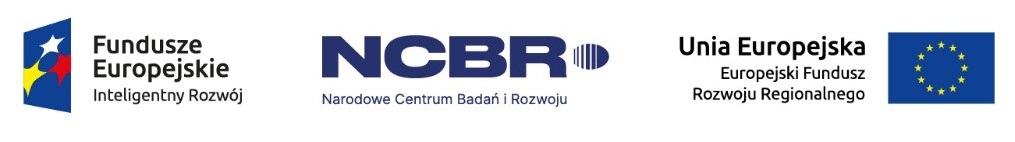 Załącznik nr 5 do postępowania ofertowego nr 2022/11/22/1 – Projekt umowyUMOWA NAJMUzawarta w Ołtarzewie, dnia [●] (dalej „Umowa”), pomiędzy:spółką działającą pod firmą InPhoTech spółka z ograniczoną odpowiedzialnością z siedzibą w Ołtarzewie, adres: ul. Poznańska 400, 05-850 Ołtarzew, wpisaną do rejestru przedsiębiorców Krajowego Rejestru Sądowego prowadzonego przez Sąd Rejonowy dla m.st. Warszawy w Warszawie, XIV Wydział Gospodarczy Krajowego Rejestru Sądowego pod numerem KRS 0000348419, NIP 9512303553, REGON 142233406, BDO 000407560, o kapitale zakładowym w wysokości 57.000,00 złotych, reprezentowaną przez:Tomasza Nasiłowskiego – Prezesa Zarządu uprawnionego do samodzielnej reprezentacji spółki, przy czym aktualny odpis KRS stanowi Załącznik nr 1 do niniejszej umowy, określaną w dalszej części umowy jako „Najemca”;	aspółką działającą pod firmą [●] spółka z ograniczoną odpowiedzialnością z siedzibą w [●], adres: ul. [●], [●] [●], wpisaną do rejestru przedsiębiorców Krajowego Rejestru Sądowego prowadzonego przez Sąd Rejonowy dla [●] w [●], [●]Wydział Gospodarczy Krajowego Rejestru Sądowego pod numerem KRS [●], NIP [●], REGON [●], o kapitale zakładowym w wysokości [●] złotych, reprezentowaną przez: [●] – [●], przy czym aktualny odpis KRS stanowi Załącznik nr 2 do niniejszej umowy,określaną w dalszej części umowy jako „Wynajmujący”;spółką działającą pod firmą [●] spółka akcyjna z siedzibą w [●], adres: ul. [●], [●] [●], wpisaną do rejestru przedsiębiorców Krajowego Rejestru Sądowego prowadzonego przez Sąd Rejonowy dla [●] w [●], [●]Wydział Gospodarczy Krajowego Rejestru Sądowego pod numerem KRS [●], NIP [●], REGON [●], o kapitale zakładowym w wysokości [●] złotych, opłaconym w [●], reprezentowaną przez:[●] – [●], przy czym aktualny odpis KRS stanowi Załącznik nr 2 do niniejszej umowy,określaną w dalszej części umowy jako „Wynajmujący”;spółką działającą pod firmą [●] spółka z ograniczoną odpowiedzialnością spółka komandytowa z siedzibą w [●], adres: ul. [●], [●] [●], wpisaną do rejestru przedsiębiorców Krajowego Rejestru Sądowego prowadzonego przez Sąd Rejonowy dla [●] w [●], [●]Wydział Gospodarczy Krajowego Rejestru Sądowego pod numerem KRS [●], NIP [●], REGON [●], o kapitale zakładowym w wysokości [●] złotych, reprezentowaną przez:spółkę działającą pod firmą [●] spółka z ograniczoną odpowiedzialnością z siedzibą w [●], adres: ul. [●], [●] [●], wpisaną do rejestru przedsiębiorców Krajowego Rejestru Sądowego prowadzonego przez Sąd Rejonowy dla [●] w [●], [●]Wydział Gospodarczy Krajowego Rejestru Sądowego pod numerem KRS [●], NIP [●], REGON [●], o kapitale zakładowym w wysokości [●] złotych, reprezentowaną przez:[●] – [●], przy czym aktualny odpis KRS stanowi Załącznik nr 2 do niniejszej umowy,określaną w dalszej części umowy jako „Wynajmujący”;fundacją działającą pod nazwą [●] z siedzibą w [●], adres: [●], [●]-[●] [●], wpisaną do rejestru stowarzyszeń, innych organizacji społecznych i zawodowych, fundacji oraz samodzielnych publicznych zakładów opieki zdrowotnej prowadzonego przez Sąd Rejonowy [●] w Lublinie, [●] Wydział Gospodarczy Krajowego Rejestru Sądowego pod numerem KRS [●], NIP [●], REGON [●], reprezentowaną przez:[●] – [●], przy czym aktualny odpis KRS stanowi Załącznik nr 2 do niniejszej umowy,określaną w dalszej części umowy jako „Wynajmujący”;Panią/Panem [●] prowadzącą/cym jednoosobową działalność gospodarczą pod firmą [●] pod adresem adres: [●], [●]-[●] [●], NIP [●], REGON [●], wpisaną/ym do Centralnej Ewidencji i Informacji o Działalności Gospodarczej, zamieszkałą/ym w [●] ([●]-[●]) przy ul. [●], posiadającą/ym nr PESEL [●] określanym/ną w dalszej części umowy jako „Wynajmujący”;Panią/Panem [●] prowadzącą/cym jednoosobową działalność gospodarczą pod firmą [●] pod adresem adres: [●], [●]-[●] [●], NIP [●], REGON [●], wpisaną/ym do Centralnej Ewidencji i Informacji o Działalności Gospodarczej, zamieszkałą/ym w [●] ([●]-[●]) przy ul. [●], posiadającą/ym nr PESEL [●] oraz Panią/Panem [●] prowadzącą/cym jednoosobową działalność gospodarczą pod firmą [●] pod adresem adres: [●], [●]-[●] [●], NIP [●], REGON [●], wpisaną/ym do Centralnej Ewidencji i Informacji o Działalności Gospodarczej, zamieszkałą/ym w [●] ([●]-[●]) przy ul. [●], posiadającą/ym nr PESEL [●] prowadzący wspólnie działalność gospodarczą w formie spółki cywilnej pod nazwą [●] spółka cywilna na podstawie umowy spółki z dnia [●]r., której kopia stanowi załącznik nr 2 do niniejszej umowy, NIP [●], REGON [●], w imieniu której występują: [●] – Wspólnik [●]- Wspólnikokreślanymi w dalszej części umowy jako „Wynajmujący”;spółką działającą pod firmą [●] spółka jawna z siedzibą [●], przy ul. [●], [●]-[●] [●], wpisaną do rejestru przedsiębiorców Krajowego Rejestru Sądowego, prowadzonego przez Sąd Rejonowy [●] w [●], [●] Wydział Gospodarczy KRS pod numerem [●], NIP [●], REGON [●], zwaną dalej Spółką, reprezentowaną przez: [●] – Wspólnika [●] – Prokurenta określaną w dalszej części umowy jako „Wynajmujący”;spółką działającą pod firmą [●] spółka partnerska z siedzibą [●], przy ul. [●], [●]-[●] [●], wpisaną do rejestru przedsiębiorców Krajowego Rejestru Sądowego, prowadzonego przez Sąd Rejonowy [●] w [●], [●] Wydział Gospodarczy KRS pod numerem [●], NIP [●], REGON [●], zwaną dalej Spółką, reprezentowaną przez: [●] – [●] Zarządu[●] – Partnera przy czym aktualny odpis KRS stanowi Załącznik nr 2 do niniejszej umowy,określaną w dalszej części umowy jako „Wynajmujący”;spółką działającą pod firmą [●] spółka komandytowa z siedzibą [●], przy ul. [●], [●]-[●] [●], wpisaną do rejestru przedsiębiorców Krajowego Rejestru Sądowego, prowadzonego przez Sąd Rejonowy [●] w [●], [●] Wydział Gospodarczy KRS pod numerem [●], NIP [●], REGON [●], zwaną dalej Spółką, reprezentowaną przez: [●] – komplementariuszaprzy czym aktualny odpis KRS stanowi Załącznik nr 2 do niniejszej umowy,określaną w dalszej części umowy jako „Wynajmujący”;spółką działającą pod firmą [●]  spółka komandytowo akcyjna z siedzibą w [●], adres: ul. [●], [●] [●], wpisaną do rejestru przedsiębiorców Krajowego Rejestru Sądowego prowadzonego przez Sąd Rejonowy dla [●] w [●], [●]Wydział Gospodarczy Krajowego Rejestru Sądowego pod numerem KRS [●], NIP [●], REGON [●], o kapitale zakładowym w wysokości [●] złotych, opłaconym w [●], reprezentowaną przez:[●]– Prezesa Zarządu[●]– Członka Zarządu  przy czym aktualny odpis KRS stanowi Załącznik nr 2 do niniejszej umowy,określaną w dalszej części umowy jako „Wynajmujący”;zwanymi również łącznie „Stronami” lub każda z osobna „Stroną”,PREAMBUŁAW wyniku dokonania przez Najemcę w ramach realizowanego przez niego projektu pt. „……………………………………………………” (dalej „Projekt”) działanie ………………………………………………………….., oś priorytetowa ………………………………………… poddziałanie ………………………………………….., Programu ……………………………………………….,  wyboru Wynajmującego w trybie postępowania ofertowego zgodnie z Wytycznymi w zakresie kwalifikowalności wydatków w ramach Europejskiego Funduszu Rozwoju Regionalnego, Europejskiego Funduszu Społecznego oraz Funduszu Spójności na lata 2014-2020, Strony zawarły Umowę o następującej treści:Przedmiot UmowyWynajmujący zobowiązuje się wynająć Najemcy …………………………………………………………….. (dalej „Aparatura”) szczegółowo opisaną w pkt. 3 Zapytania ofertowego nr ………………………….. stanowiącego Załącznik nr 3 do Umowy (dalej: „Zapytanie ofertowe”), na czas wskazany w § 3 Umowy, a Najemca zobowiązuje się płacić Wynajmującemu czynsz w wysokości i na zasadach wskazanych w § 5 Umowy.Sposób wykonywania najmu określony jest szczegółowo w dalszej części Umowy oraz w Zapytaniu ofertowym.Oświadczenia i zapewnienia WynajmującegoWynajmujący oświadcza i zapewnia Najemcę, że posiada prawo do dysponowania Aparaturą, w tym do jej wynajmu.Wynajmujący oświadcza i zapewnia Najemcę, że Aparatura stanowi w pełni funkcjonalne, samowystarczalne urządzenie do przeprowadzenia wszystkich niezbędnych dla Najemcy procesów, które zostały określone w Zapytaniu ofertowym.Wynajmujący oświadcza i zapewnia Najemcę, że Aparatura jest całkowicie kompletna i sprawna, spełnia wszystkie funkcjonalności opisane w pkt. 3 Zapytania ofertowego, nie posiada wad prawnych ani fizycznych, jest gotowa do przeznaczonego użytku oraz wolna od praw osób trzecich.Wynajmujący oświadcza, że:znajduje się w sytuacji finansowej i ekonomicznej zapewniającej prawidłowe i terminowe wykonanie Umowy,posiada kompetencje i doświadczenie umożliwiające prawidłową realizację Umowy,nie jest podmiotem w stosunku, do którego otwarto likwidację, ogłoszono upadłość, którego aktywami zarządza likwidator lub sąd, nie jest podmiotem, który zawarł układ z wierzycielami, którego działalność jest zawieszona albo znajduje się w innego tego rodzaju sytuacji wynikającej z podobnej procedury przewidzianej w przepisach miejsca wszczęcia tej procedury,nie jest podmiotem, który podlega wykluczeniu na podstawie art. 7 ust. 1 Ustawy dnia 13 kwietnia 2022 r. o szczególnych rozwiązaniach w zakresie przeciwdziałania wspieraniu agresji na Ukrainę oraz służących ochronie bezpieczeństwa narodowego (Dz.U. z 2022 r. poz. 835 z póżn.zm.).Wynajmujący oświadcza, że nie ma powiązań osobowych lub kapitałowych z Najemcą. Przy czym przez powiązania kapitałowe lub osobowe Strony przyjmują wzajemne powiązania między Najemcą lub osobami upoważnionymi do zaciągania zobowiązań w imieniu Najemcy lub osobami wykonującymi w imieniu Najemcy czynności związane z przeprowadzeniem procedury wyboru najkorzystniejszej oferty, a Wynajmującym, polegające w szczególności na:uczestniczeniu w spółce jako wspólnik spółki cywilnej lub spółki osobowej;posiadaniu co najmniej 10% udziałów lub akcji, o ile niższy próg nie wynika z przepisów prawa lub nie został określony przez Instytucję Zarządzającą dla danego Programu w wytycznych programowych;pełnieniu funkcji członka organu nadzorczego lub zarządzającego, prokurenta, pełnomocnika;pozostawaniu w związku małżeńskim, w stosunku pokrewieństwa lub powinowactwa w linii prostej, pokrewieństwa drugiego stopnia lub powinowactwa drugiego stopnia w linii bocznej lub w stosunku przysposobienia, opieki lub kurateli.Okres realizacji UmowyUmowa zostaje zawarta na czas określony: od dnia zawarcia Umowy do dnia zakończenia realizacji Projektu, tj. do ………………… r.W przypadku wydłużenia terminu realizacji Projektu, który ma wpływ na najem, termin realizacji Umowy ulega przedłużeniu do dnia nowego terminu realizacji Projektu.W przypadku wydłużania terminu realizacji Umowy na podstawie ust. 2, Najemca zobowiązany jest poinformować Wynajmującego o nowej dacie zakończenia realizacji Projektu w terminie nie dłuższym niż 14 dni od uzyskania informacji o przedłużeniu Projektu, a następnie przekazać mu do podpisu projekt aneksu do Umowy przedłużający termin realizacji Umowy (jeśli dotyczy). Sposób realizacji UmowyWynajmujący udostępni Aparaturę Najemcy w zakładanym wymiarze 79 godzin roboczych miesięcznie. Szacowana liczba miesięcy wynajmu to 16 miesięcy. Szacowana całkowita liczba godzin wynajmu Aparatury na rzecz Najemcy to 1260 godzin roboczych. Roboczogodziny rozliczane będą w okresach miesięcznych na podstawie protokołu rozliczenia godzin podpisanego przez obydwie ze Stron (dalej: „Protokół rozliczenia godzin”), chyba że Strony uzgodnią inny sposób rozliczeń.Aparatura udostępniana będzie Najemcy w lokalizacji wskazanej przez Wynajmującego. Najemca zapewnia, że Aparatura będzie obsługiwana przez wykfalifikowany personel Najemcy, który posiada wiedzę z zakresu obsługi takiej bardzo specjalistycznej i innowacyjnej Aparatury. W przypadku, gdyby Najemca nie dysponował odpowiednim personelem Wykonawca, za dodatkowym wynagrodzeniem ustalonym przez Strony, przeszkoli wskazane przez Najemcę osoby z obsługi Aparatury. Najemca, jego pracownicy lub przedstawiciele korzystający z Aparatury w lokalizacji wskazanej przez Wynajmującego zobowiązani są stosować się do regulacji wewnętrznych obowiązujących w tej lokalizacji, o których zostaną poinformowani przez Wynajmującego.W terminie 7 dni od podpisania Umowy Strony ustalą wspólnie harmonogram wykorzystania Aparatury, który wskazywał będzie co najmniej konkretne miesiące w okresie realizacji Umowy, w których Aparatura będzie wynajmowana Najemcy oraz liczbę godzin najmu w każdym z tych miesięcy (dalej: „Harmonogram najmu”). Najemca uprawniony jest do zmiany Harmonogramu najmu w następujących trybach:jeśli zmiany w Harmonogramie najmu ograniczają się jedynie do 30% wzrostu lub zmniejszenia miesięcznego wymiaru godzinowego najmu Aparatury zgodnie z ust. 14 pkt. 3) niniejszego paragrafu – Najemca dokonuje zmian Harmonogramu najmu samodzielnie i informuje o tym Wynajmującego w formie pisemnej lub mailowej nie później niż na miesiąc przed datą planowanych zmian. Nowy Harmonogram najmu wiąże Strony od daty jego przekazania Wynajmującemu.w przypadku innych zmian niż wskazane w pkt.1) – Najemca proponuje zmiany w Harmonogramie najmu, które muszą być zgłoszone Wynajmującemu w formie pisemnej lub mailowej nie później niż na miesiąc przed datą planowanych zmian. Zmiany w celu ich wejścia w życie wymagają zaakceptowania przez Wynajmującego, przy czym w przypadku braku sprzeciwu ze strony Wynajmującego co do propozycji zmian w Harmonogramie najmu w terminie 5 dni roboczych od ich zgłoszenia przez Najemcę, uznaje się, że zmiany zostały zaakceptowane przez Wynajmującego. Od daty zaakceptowania przez Wynajmującego zmian w Harmonogramie lub też od daty upływu 5 dniowego terminu na wniesienie sprzeciwu przez Wynajmującego, Strony wiąże Harmonogram najmu w treści zaproponowanej przez Najemcę. Wynajmujący zobowiązany jest zagwarantować Najemcy dostępność Aparatury w terminach wskazanych w zaakceptowanym przez Strony Harmonogramie najmu. Strony dopuszczają możliwość zmiany Harmonogramu najmu poprzez ustalenie odmiennych terminów i ilości godzin najmu Aparatury lub poprzez zmianę miejsca udostepnienia Aparatury bez zachowania trybów, o których mowa w ust. 7. Taka bieżąca zmiana Harmonogramu najmu może być dokonana przez Strony w formie ustnej, pisemnej lub mailowej. Uzależniona jest ona każdorazowo od dostępności Aparatury i wymaga zgody Wynajmującego. W sytuacjach wynikających z charakteru i przebiegu prac badawczych w Projekcie, na ustny, pisemny lub mailowy wniosek Najemcy, Wynajmujący zobowiązuje się udostępnić Najemcy Aparaturę we wskazanej przez Najemcę lokalizacji prowadzenia prac związanych z realizacją Projektu. Zmiana taka stanowi zmianę Harmonogramu najmu i powinna być zgłoszona przez Najemcę w trybie opisanym w ust. 7 pkt. 2 niniejszego paragrafu, poprzez oznaczenie w Harmonogramie najmu okresu, w którym najem Aparatury ma się odbywać w lokalizacji wskazanej przez Najemcę. W sytuacjach wyjątkowych, kiedy Najemca nie miał możliwości przewidzenia z miesięcznym wyprzedzeniem potrzeby udostepnienia Aparatury w lokalizacji przez niego wskazanej, jest on uprawniony do zgłoszenia potrzeby zmiany Harmonogramu najmu w tym zakresie w trybie, o którym mowa w ust. 9. W czasie przebywania Aparatury w lokalizacji wskazanej przez Najemcę, Najemca zobowiązuje się wykorzystywać Aparaturę w każdym z dni roboczych przez min. 8 godzin. W przypadku, o którym mowa w ust. 11, Najemca zobowiązany jest pokryć wszystkie dodatkowe koszty poniesione przez Wynajmującego związane z udostępnieniem Aparatury we wskazanej przez Najemcę lokalizacji. W przypadku, jeśli koszty wskazane w zdaniu poprzednim poniesione zostały przez Wynajmującego, podstawą do rozliczenia z Najemcą będą faktury dokumentujące koszty poniesione w tym zakresie przez Wynajmującego.Ze względu na naukowo-badawczy charakter Projektu i towarzyszącą realizacji tego typu projektów logikę procesu badawczego, w oparciu o opisane w Projekcie etapy realizacji projektu i kamienie milowe określone do osiągnięcia w poszczególnych etapach opisanych w dokumentacji konkursowej – wniosku o dofinansowanie, Najemca zastrzega sobie:możliwość skrócenia okresu wynajmu długoterminowego tj. zmniejszenia wskazanej w ust. 1 szacowanej liczby miesięcy wynajmu, w sytuacji kiedy w rezultacie prowadzonych prac badawczych na podstawie otrzymanych wyników Najemca podejmie decyzję, iż dla osiągnięcia celów etapu, w szczególności realizacji kamieni milowych opisanych w dokumentacji konkursowej – wniosku o dofinansowanie niezbędne jest skrócenie całego okresu realizacji Projektu lub skrócenie okresu trwania poszczególnych etapów Projektu;możliwość wydłużenia okresu wynajmu długoterminowego tj. zwiększenia wskazanej w ust. 1 szacowanej liczby miesięcy wynajmu, w sytuacji kiedy w rezultacie prowadzonych prac badawczych na podstawie otrzymanych wyników Najemca podejmie decyzję, iż dla osiągnięcia celów etapu, w szczególności realizacji kamieni milowych opisanych w dokumentacji konkursowej – wniosku o dofinansowanie niezbędne jest wydłużenie całego okresu realizacji Projektu lub wydłużenie okresu trwania poszczególnych etapów Projektu; możliwość zwiększenia lub zmniejszenia miesięcznego wymiaru godzinowego wynajmu, w sytuacji, gdy wynika to z przebiegu prowadzonych prac badawczych w Projekcie, przy czym Najemca szacuje (+/-) 30% wzrost lub zmniejszenie miesięcznego wymiaru godzinowego najmu. W przypadku zmian przekraczających 30%, Najemca zobowiązany jest uzyskać zgodę Wynajmującego na ich wprowadzenie. Zmiany, o których mowa w ust. 14 Najemca zobowiązany jest zgłaszać Wynajmującemu w trybach zmiany Harmonogramu najmu, opisanych w ust. 7 niniejszego paragrafu.Pomimo możliwych zmian w wymiarze godzin najmu, o których mowa w ust. 14 niniejszego paragrafu, Najemca gwarantuje Wynajmującemu, że przez cały okres realizacji Umowy wykorzysta w sumie co najmniej 30% szacowanej całkowitej liczby godzin wynajmu, określonej w ust. 1. Zdanie poprzednie nie ma zastosowania w sytuacji, gdy Umowa zostanie rozwiązana przed upływem terminu na jaki została zawarta na podstawie zapisów § 11.Najemca z uwagi na innowacyjny charakter Projektu, którego celem jest pozyskanie nowej wiedzy, w oparciu o innowacyjną infrastrukturę, przewiduje i zastrzega sobie prawo udzielenia Wynajmującemu zamówień polegających na powtórzeniu podobnych zamówień w okresie 3 lat od dnia udzielenia zamówienia podstawowego.Najemca zastrzega sobie możliwość udzielenia zamówień na dostawy dodatkowe, polegających na częściowej wymianie dostarczonych produktów lub instalacji albo zwiększeniu bieżących dostaw lub rozbudowie istniejących instalacji na zasadach określonych w Wytycznych w zakresie kwalifikowalności wydatków w ramach Europejskiego Funduszu Rozwoju Regionalnego, Europejskiego Funduszu Społecznego oraz Funduszu Spójności na lata 2014-2020.Wartość zamówień, o których mowa w ust. 18, nie może przekraczać 50 % szacowanej całkowitej wartości zamówienia brutto wskazanej w Formularzu ofertowym stanowiącym załącznik nr 4 do Umowy (dalej: „Szacowana całkowita wartość zamówienia”).Najemca wskazuje, iż wszystkie uzyskane patenty na podstawie prac badawczych prowadzonych przez Najemcę z wykorzystaniem Aparatury stanowią wyłączną własność Najemcy zgodnie z zapisami Ustawy z dnia 4 lutego 1994 roku Prawo własności przemysłowej.Wynagrodzenie Wynajmującego, warunki płatności i sposób zapłaty.Wynajmującemu za jedną godzinę roboczą wynajmu Aparatury przysługuje wynagrodzenie w wysokości …………. zł (słownie: ……………………………… złotych) netto. Wynagrodzenie to zostanie powiększone o należny podatek od towarów i usług naliczony wedle obowiązującej stawki tego podatku.  Miesięczne wynagrodzenie przysługujące Wynajmującemu wyliczane będzie poprzez przemnożenie stawki godzinowej najmu wskazanej w ust. 1 przez ilości godzin rzeczywistego najmu w danym miesiącu, wynikającą z podpisanego przez Strony Protokołu rozliczenia godzin. Najemca dokona zapłaty wynagrodzenia należnego Wynajmującemu, o którym mowa w ust. 2 powyżej, przelewem na rachunek bankowy Wynajmującego wskazany na fakturze, w terminie 90 dni od daty otrzymania przez Najemcę faktury. Faktura wystawiana będzie co miesiąc na podstawie podpisanego przez Strony Protokołu rozliczenia godzin.Termin zapłaty uważa się za zachowany, jeżeli obciążenie rachunku bankowego Najemcy nastąpi najpóźniej w ostatnim dniu terminu zapłaty.Najemca upoważnia Wynajmującego do wystawiania faktur w formie elektronicznej bez podpisu Najemcy i Wynajmującego (zwaną dalej: e-faktura). Wynajmująca zapewnia autentyczność pochodzenia e-faktur oraz integralność ich treści. E-faktury będą przesyłane Najemcy na adres elektroniczny: ……. Dokonanie przez Najemcę zmiany adresu elektronicznego do przesyłania e-faktur nie wymaga aneksu do Umowy, lecz powiadomienia Wynajmującego w formie elektronicznej na adres …………………….. lub w formie pisemnej. W powiadomieniu Najemcy powinien podać datę, od której następuje zmiana adresu elektronicznego.Najemca przewiduje możliwość udzielenia Wynajmującemu zaliczek na poczet płatności czynszu w wysokości nie wyższej niż 40% Szacowanej całkowitej wartości zamówienia. Zaliczki będą wypłacane Wynajmującemu każdorazowo w wysokości nie większej niż wskazana w ust. 6 i wyłącznie po całkowitym rozliczeniu przez Wynajmującego 70 % wypłaconej poprzednio transzy zaliczki.Najemca przewiduje możliwość zwiększenia wartości zaliczki, przy czym sumaryczna wartość zaliczkowania Umowy nie może przekroczyć 90% Szacowanej całkowitej wartości zamówienia.Warunkiem udzielenia zaliczki będzie złożenie przez Wynajmującego oświadczenia o dobrowolnym poddaniu się egzekucji w trybie art. 777 § 1 k.p.c. (obejmującego obowiązek zapłaty na rzecz Najemcy kwoty stanowiącej 100% wartości wypłaconej Wynajmującemu zaliczki w terminie 30 dni od rozwiązania lub wygaśnięcia umowy przed zrealizowaniem całości przedmiotu Umowy) lub wniesienie zabezpieczenia w formie gwarancji bankowej lub gwarancji ubezpieczeniowej lub poręczenia bankowego lub weksla in blanco lub innej równoważnej. Wypłatę zaliczki Wynajmującemu warunkować będzie wniesienie stosownego zabezpieczenia.W przypadku wypłaty zaliczki, o której mowa w ust. 6-9 powyżej, wynagrodzenie przysługujące Wynajmującemu zgodnie z ust. 1 będzie pomniejszane o dokonaną zapłatę.W przypadku zabezpieczenia zwrotu zaliczki wniesionego w postaci gwarancji bankowej lub ubezpieczeniowej, gwarancja powinna być ważna od chwili złożenia jej Najemcy (włącznie z tą chwilą), nie krócej jednak niż do terminu zakończenia obowiązywania Umowy, wskazanego w § 3.Gwarancja bankowa lub ubezpieczeniowa musi być ważna, nieodwołalna i bezwarunkowa oraz płatna na pierwsze pisemne żądanie Najemcy, w którym zostanie zawarte oświadczenie, że Wynajmujący nie wypełnił zobowiązań wynikających z Umowy, w związku z czym Najemca jest uprawniony do żądania zwrotu zaliczki, oraz że Wynajmujący nie dokonał jej zwrotu, mimo że był do tego zobowiązany. Wzór gwarancji bankowej/ubezpieczeniowej stanowi załącznik nr 5 do Umowy.Wzór oświadczenia o poddaniu się egzekucji stanowi załącznik nr 6 do Umowy.Wzór weksla wraz z deklaracją wekslową dotyczący zabezpieczenia zwrotu zaliczki stanowi załącznik nr 7 do Umowy.Serwis.O każdej awarii Aparatury Najemca jest zobowiązany niezwłocznie poinformować Wynajmującego .Wynajmujący zobowiązany jest do przeprowadzania niezbędnych (planowych i doraźnych) napraw, konserwacji oraz przeglądów Aparatury. Wynajmujący zobowiązuje się do zapewnienia serwisu i gwarancji obejmującej prawidłowe działanie Aparatury na czas trwania najmu oraz nieodpłatne naprawy ewentualnych wad/usterek lub zapewnienie sprzętu zastępczego w ciągu 7 dni od zgłoszenia wady/usterki przez Najemcę lub w innym terminie ustalonym przez Strony (sprzęt zastępczy musi być sprawny technicznie i spełniać wszystkie parametry techniczne urządzenia zastępowanego). Zmiana umowy.Zmiana postanowień Umowy może nastąpić wyłącznie w formie pisemnej, pod rygorem nieważności.Najemca ma prawo do jednostronnej zmiany istotnych warunków Umowy, w formie pisemnego oświadczenia doręczonego Wynajmującemu, w następujących przypadkach:Nastąpi zmiana Wytycznych w zakresie kwalifikowalności wydatków w ramach Europejskiego Funduszu Rozwoju Regionalnego, Europejskiego Funduszu Społecznego oraz Funduszu Spójności na lata 2014-2020 lub innych obowiązujących Wytycznych, obowiązująca dla zawartych umów i wymagająca zmiany Umowy w zakresie niezbędnym dla dostosowania treści Umowy do nowej treści Wytycznych.Nastąpi zmiana w interpretacjach Wytycznych w zakresie niezbędnym dla dostosowania treści Umowy do treści nowych interpretacji Wytycznych.Nastąpi zmiana przepisów prawa powszechnie obowiązującego, skutkująca koniecznością wprowadzenia zmian do Umowy w zakresie niezbędnym dla dostosowania treści Umowy do treści nowych przepisów oraz wyłącznie w sytuacji, gdy znajdują one zastosowanie do stanów faktycznych sprzed ich wejścia w życie.Wynikną rozbieżności i niejasności w Umowie, których nie będzie można usunąć w inny sposób niż poprzez zmianę postanowień Umowy, a zmiana postanowień Umowy spowoduje jednoznaczną interpretację postanowień Umowy przez obie Strony i nie doprowadzą one do zmiany charakteru UmowyNastąpi konieczność likwidacji oczywistych pomyłek pisarskich i rachunkowych w treści Umowy. Nastąpią okoliczności, których Najemca działając z należytą starannością nie mógł przewidzieć a zmiana postanowień w Umowie nie prowadzi do zmiany jej charakteru.Zmiany terminu wykonania Umowy, w przypadku, gdy z powodów niezależnych od Wynajmującego nie będzie możliwe wykonanie Umowy lub poszczególnego zamówienia w zakładanym terminie, o czas niezbędny dla prawidłowego zrealizowania przedmiotu Umowy.Zmiany terminu wykonania Umowy, w przypadku, gdy konieczność zmiany wynikać będzie z przebiegu prac B+R w ramach Projektu, w zakresie niezbędnym dla prawidłowej realizacji prac B+R.Zmiana zakresu przedmiotu Umowy i proporcjonalnego zmniejszenia/zwiększenia wynagrodzenia Wynajmującego, w przypadku konieczności zmiany zakresu prac.Zmian w rozliczeniu Umowy ustalonych przez Strony.W terminie 7 dni od doręczenia Wynajmującemu Oświadczenia Najemcy o jednostronnej zmianie Umowy zgodnie z ust. 2, Wynajmujący uprawniony jest do złożenia Najemcy pisemnego oświadczenia o braku akceptacji tych zmian, co skutkuje rozwiązaniem Umowy z dniem doręczenia Najemcy oświadczenia Wynajmującego. W przypadku braku złożenia takiego oświadczenia przez Wynajmującego we wskazanym w zdaniu poprzednim terminie, uznaje się, że Wynajmujący akceptuje zmiany. W celu formalnego wprowadzenia do Umowy zmian wskazanych w oświadczeniu Najemcy, Strony podpiszą stosowny aneks do Umowy.Ochrona informacji poufnych.Wynajmujący zobowiązuje się do zachowania w tajemnicy przez okres 10 lat (słownie: dziesięciu lat) wszelkich Informacji Poufnych, o których dowiedział się w związku z realizacją Umowy.„Informacje Poufne” oznaczają wszelkie informacje i dane, ujawnione w dowolnej formie, w szczególności wiedzę i materiały zawarte w notatkach, analizach, opracowaniach a także w formie danych technologicznych, próbek, modeli i programów komputerowych, ujawnione przez Najemcę po dacie zawarcia umowy, a dotyczące bezpośrednio lub pośrednio przedsiębiorstwa, interesów lub spraw Najemcy. Informacje Poufne stanową w szczególności:informacje, materiały i dane stanowiące tajemnicę przedsiębiorstwa w rozumieniu ustawy z dnia 16 kwietnia 1993 r. o zwalczaniu nieuczciwej konkurencji, w tym w szczególności agenda badawcza, proces badań, kolejne następujące po sobie etapy badań oraz wyniki badań, do których wykorzystywana będzie Aparatura;informacje, materiały i dane stanowiące dane osobowe w rozumieniu Rozporządzenia Parlamentu Europejskiego i Rady (UE) 2016/679 z dnia 27 kwietnia 2016 r. w sprawie ochrony osób fizycznych w związku z przetwarzaniem danych osobowych i w sprawie swobodnego przepływu takich danych oraz uchylenia dyrektywy 95/46/WE (ogólne rozporządzenie o ochronie danych) (Dziennik Urzędowy UE L 119);informacje, materiały i dane objęte ochroną wynikającą z ustawy z dnia 4 lutego 1994 r. o prawie autorskim i prawach pokrewnych;informacje, materiały i dane objęte ochroną wynikającą z ustawy z dnia 30 czerwca 2000 r. Prawo własności przemysłowej;informacje, materiały i dane stanowiące tajemnicę skarbową w rozumieniu z dnia 29 sierpnia 1997 r. Ordynacja podatkowa;informacje, materiały i dane, których rozpowszechnienie może naruszyć dobra osób trzecich, lub Najemcy w rozumieniu art.23 ustawy z dnia 23 kwietnia 1964 r. Kodeks cywilny;informacje dotyczące wysokości wynagrodzenia, odszkodowania lub innych świadczeń, które Strony spełniają lub mają spełnić na swoją rzecz;informacje dotyczące oprogramowania wykorzystywanego przez Najemcę;informacje zgromadzone we wszelkich bazach danych, a w tym bazach danych osobowych należących do Najemcy;informacje zgromadzone w korespondencji, w tym korespondencji prowadzonej za pośrednictwem poczty elektronicznej, komunikatorów internetowych lub innych środków komunikowania się na odległość zapewnianych przez Najemcę;informacje stanowiące hasła dostępowe, kody dostępu, kody licencji oprogramowania, kody PIN i im podobne;informacje dotyczące polityki kadrowej i płacowej Najemcy;informacje zawarte w dokumentach, plikach i zestawieniach dotyczących w szczególności:sytuacji finansowej Najemcy;strategii marketingowej Najemcyplanowanych inwestycji Najemcy;kontrahentów Najemcy;klientów Najemcy;ofert handlowych złożonych Najemcy;ofert handlowych złożonych przez Najemcę;ofert handlowych przygotowywanych przez Najemcę;ofert handlowych odrzuconych przez Najemcę;ofert handlowych przyjętych przez Najemcę;stosowanych przez Najemcę wzorcach umów;referencji i listów polecanych wystawionych lub otrzymanych przez Najemcę;pracowników i zleceniobiorców, którzy pozostają lub w okresie ostatnich dwóch lat pozostawali w stosunku zobowiązaniowym z Najemcą.Wynajmujący, otrzymując od Najemcy Informacje Poufne zobowiązuje się do wykorzystania Informacji Poufnych wyłącznie w zakresie niezbędnym do prawidłowego wykonywania Umowy.Informacje Poufne Najemcy będą ujawniane pracownikom, członkom organów, przedstawicielom, konsultantom, doradcom (prawnym, podatkowym, finansowym i innym) i podmiotom powiązanym Wykonawcy wyłącznie w zakresie, w jakim muszą oni znać rzeczone informacje w związku z realizacją Umowy. Wykonawca, ujawniając swoim pracownikom, członkom organów, przedstawicielom, konsultantom, doradcom (prawnym, podatkowym, finansowym i innym) i podmiotom powiązanym Informacje Poufne należące do Najemcy, ponosi odpowiedzialność za ujawnienie przez te osoby przekazanych im Informacji Poufnych należących do Najemcy, jak za działania własne.W przypadku naruszenia przez Wynajmującego postanowień dotyczących poufności, Najemca będzie miał prawo do wezwania Wykonawcy do zaprzestania dalszych naruszeń. Wykonawca wezwany do zaprzestania naruszeń poufności jest zobowiązany do usunięcia skutków naruszeń w terminie 7 (siedmiu) dni licząc od dnia wezwania pod rygorem zapłaty kary umownej w wysokości 50.000 PLN (słownie: pięćdziesiąt tysięcy złotych) za każdy przypadek naruszenia poufności.Informacje, materiały i dane objęte poufnością na mocy Umowy, w razie wątpliwości, poczytuje się również za tajemnicę przedsiębiorstwa w rozumieniu ustawy z dnia 16 kwietnia 1993 r. o zwalczaniu nieuczciwej konkurencji (dalej jako „UZNK”). Przez tajemnicę przedsiębiorstwa rozumie się informacje techniczne, technologiczne, organizacyjne przedsiębiorstwa (w szczególności dane osób zaangażowanych w prowadzenie prac badawczo-rozwojowych) lub inne informacje posiadające wartość gospodarczą, które jako całość lub w szczególnym zestawieniu i zbiorze ich elementów nie są powszechnie znane osobom zwykle zajmującym się tym rodzajem informacji albo nie są łatwo dostępne dla takich osób, o ile uprawniony do korzystania z informacji lub rozporządzania nimi podjął, przy zachowaniu należytej staranności, działania w celu utrzymania ich w poufności (dalej jako „Tajemnica przedsiębiorstwa”). Nieuprawnione pozyskanie, rozporządzanie, przetwarzania, ujawnianie, przekazywanie, zbywanie, oferowanie zbycia lub wykorzystanie informacji stanowiących Tajemnicę przedsiębiorstwa Najemcy albo ich nabycie od osoby nieuprawnionej, jeżeli zagraża lub narusza to interes Najemcy, bez uprzedniej pisemnej zgody Najemcy, powoduje powstanie odpowiedzialności cywilnoprawnej i karnej, o której mowa w przepisach Rozdziału 3 i 4 UZNK, niezależnie kar umownych za naruszenie poufności, o których mowa w ust. 6. Po rozwiązaniu lub wygaśnięciu niniejszej umowy, Wynajmujący niezwłocznie zwróci Najemcy za pokwitowaniem wszystkie posiadane przez siebie dane i materiały, których poufność wynika z Umowy.Odpowiedzialność i kary umowne.Najemca uprawniony jest do żądania od Wynajmującego kar umownych w następujących przypadkach: za nieudostępnienie Aparatury zgodnie z zapotrzebowaniem Najemcy w wysokości 0,1% Szacowanej całkowitej wartości zamówienia brutto za każdy dzień zwłoki,za przekroczenie terminów usunięcia wad Aparatury uniemożliwiających wykorzystywanie jej w sposób określony w Umowie, w wysokości 0,1% Szacowanej całkowitej wartości zamówienia brutto za każdy dzień opóźnienia, liczony od upływu terminu wyznaczonego na usunięcie wad lub zapewnienie sprzętu zastępczego,za odstąpienie przez Najemcę od Umowy na skutek okoliczności, za które odpowiedzialność ponosi Wynajmujący w wysokości 30% Szacowanej całkowitej wartości zamówienia brutto.Najemca zachowuje prawo do dochodzenia od Wynajmującego odszkodowania uzupełniającego na zasadach ogólnych, jeśli wysokość szkody przewyższy zastrzeżoną z tego tytułu karę umownąZapłata kary umownej nie wyłącza dalej idących roszczeń z tytułu niewykonania lub nienależytego wykonania Umowy.Najemca zastrzega sobie prawo potrącenia kwoty kar umownych z płatności na rzecz Wynajmującego.W przypadku wypowiedzenia Umowy przez Najemcę w trybie, o którym mowa w § 11 ust. 2 pkt 1)-2) Wynajmujący uprawniony jest do naliczenia Najemcy kary umownej w wysokości 5% wartości niezrealizowanej części Umowy, która wyliczana jest jako różnica pomiędzy Szacowaną całkowitą wartością zamówienia a sumą wypłaconego Wynajmującemu wynagrodzenia z tytułu realizacji Umowy.Siła wyższaStrony są całkowicie lub częściowo zwolnione ze zobowiązań wynikających z Umowy w czasie wystąpienia siły wyższej, jak np. pożar, powódź, trzęsienie ziemi, wojna, strajk itp., jeżeli z tego powodu Umowa w całości lub części nie może być zrealizowana. Strona powołująca się na siłę wyższą musi o tym niezwłocznie poinformować w formie pisemnej drugą Stronę. W celu wykazania zaistnienia siły wyższej strona powołująca się na tę okoliczność zobowiązana jest ją udowodnić. Ustalone terminy zostaną przesunięte o czas trwania siły wyższej.Jeżeli okoliczności siły wyższej powodują przerwę w realizacji postanowień niniejszej Umowy dłuższą niż 45 kolejnych dni kalendarzowych, Strony mają prawo odstąpić od niniejszej Umowy w ciągu 14 dni od 46 dnia przerwy.Wypowiedzenie UmowyKażda ze stron może rozwiązań Umowę z zachowaniem jednomiesięcznego okresu wypowiedzenia ze skutkiem na koniec miesiąca. Najemca ma prawo do wypowiedzenia Umowy ze skutkiem natychmiastowym w przypadku:Instytucja współfinansująca realizację Projektu wypowie Najemcy umowę o dofinansowanie;  w rezultacie prowadzonych prac badawczych Najemca uzna prowadzenie dalszych badań za bezcelowe w oparciu o wyniki otrzymane w toku prowadzonych dotychczas badań;nie udostępnienia przez Wynajmującego Aparatury we wskazanej przez Najemcę lokalizacji, pomimo spełnienia przez Najemcę wszystkich warunków określonych w § 4 ust. 11-13;nie zapewnienia przez Wynajmującego sprzętu zastępczego w terminie wskazanym w § 6 ust. 3;naruszenia przez Wynajmującego postanowień dotyczących poufności zawartych w § 8.Wynajmujący ma prawo do wypowiedzenia Umowy ze skutkiem natychmiastowym w przypadku zalegania przez Najemcę z zapłatą czynszu za jeden okres płatności. Po ustaniu niniejszej umowy, czy to na skutek jej wypowiedzenia czy upływu okresu na jaki została zawarta, Wynajmujący zobowiązany jest do niezwłocznego zwrotu, w terminie nie dłuższym niż 7 dni kalendarzowych, nierozliczonej części otrzymanej od Najemcy zaliczki na poczet wynagrodzenia, która to kwota powinna zostać zwrócona na konto bankowe wskazane przez Najemcę. Postanowienia końcowe.W przypadku nieważności jakichkolwiek postanowień Umowy, nie uchybia to ważności jej pozostałej części. Po podjęciu wiedzy w przedmiocie nieważności jakichkolwiek postanowień Umowy Strony niezwłocznie sporządzą pisemny aneks do Umowy, którym uchylą wadliwe postanowienia i zastąpią je nowym brzmieniem.Żadne postanowienie niniejszej Umowy nie będzie rozumiane jako udzielenie drugiej Stronie prawa ani pozwolenia w odniesieniu do prawa własności intelektualnej przysługującego drugiej Stronie.Wszystkie zmiany niniejszej Umowy wymagają zachowania formy pisemnej pod rygorem ich nieważności.Jako prawo właściwe dla wszystkich swoich stosunków zobowiązaniowych Strony wskazują prawo polskie.W sprawach nieuregulowanych niniejszą Umową obowiązują przepisy Kodeksu Cywilnego oraz inne właściwe przepisy prawa polskiego.Wszystkie ewentualne sprawy sporne, Strony będą się starały rozwiązać na drodze polubownej w szczególności w drodze mediacji, a w razie, gdy porozumienia takiego nie da się osiągnąć w terminie 14 dni, spór rozstrzygać będzie właściwy dla Najemcy sąd powszechny.Wynajmujący nie ma prawa do przelania, bez zgody Najemcy, wierzytelności finansowych związanych z realizacją przedmiotu Umowy na rzecz osób trzecich.Następujące Załączniki stanowią integralną część Umowy:Aktualny odpis KRS Najemcy,Aktualny odpis KRS Wynajmującego,Zapytanie ofertowe nr ………………………..,Formularz ofertowyWzór gwarancji bankowej/ubezpieczeniowej zwrotu zaliczki,Oświadczenie o poddaniu się egzekucji w trybie art. 777  1 pkt 5 ,Wzór weksla wraz z deklaracją wekslową dotyczących zabezpieczenia zwrotu zaliczki.Umowę sporządzono w dwóch jednobrzmiących egzemplarzach po jednym dla każdej ze Stron.Podpisy Stron:ZAŁĄCZNIK NR 3Do Umowy najmu z dnia ……………………………………. -  Zapytanie ofertowe nr ………………………….ZAŁĄCZNIK NR 4 Do Umowy najmu z dnia......................- Formularz ofertowyZAŁĄCZNIK NR 5 Do Umowy najmu z dnia...................... – Wzór gwarancji bankowej/ubezpieczeniowej zwrotu zaliczki ZAŁACZNIK NR 6 Do Umowy najmu z dnia……………………….OŚWIADCZENIE O PODDANIU SIĘ EGZEKUCJI w trybie art. 777  1 pkt 5  1 ………………………………. działając/y w imieniu i na rzecz........................... z siedzibą w …………………………, przy ul. ................, wpisaną do rejestru przedsiębiorców Krajowego Rejestru Sądowego pod numerem KRS: .........................., posiadającą numer identyfikacji podatkowej (NIP): ......................... oraz wpisaną do krajowego rejestru urzędowego podmiotów gospodarki narodowej (REGON) pod numerem: ...................oświadczam, iż w dniu …………………….. roku została zawarta przez .......................... Umowa najmu na ……………………………………………………………………………………………………. ze spółką InPhoTech sp. z o. o. z siedzibą w Ołtarzewie, ul. Poznańska 400, 05-850 Ołtarzew, wpisaną do rejestru przedsiębiorców Krajowego Rejestru Sądowego pod numerem KRS 0000348419, posiadającą numer identyfikacji podatkowej (NIP) 9512303553, na mocy której …………………………………………………… otrzymało zaliczkę na poczet wykonania niniejszej Umowy w wysokości …………………. netto PLN.  2…………………………….. działający w imieniu i na rzecz ................... z siedzibą w......................................................, oświadcza, iż:- co do obowiązku zapłaty sumy pieniężnej – tytułem zwrotu całości zaliczki wraz z należnościami ubocznymi – otrzymanej na podstawie powołanej w § 1 tego dokumentu umowy najmu z ……………. roku poddaję reprezentowany podmiot rygorowi egzekucji wprost z w trybie art. 777  1 pkt 5  do kwoty .............................................PLN (słownie:......................złotych), InPhoTech sp. z o. o. z siedzibą w Ołtarzewie, ul. Poznańska 400, 05-850 Ołtarzew, wpisaną do rejestru przedsiębiorców Krajowego Rejestru Sądowego pod numerem KRS 0000348419, może wystąpić z wnioskiem o nadanie niniejszemu dokumentowi klauzuli wykonalności do dnia ……………….. roku.InPhoTech sp. z o. o. z siedzibą w Ołtarzewie, może prowadzić egzekucję na podstawie niniejszego dokumentu o całość zaliczki wypłaconej na podstawie powołanej w § 1 tego dokumentu umowy najmu z ……………………………. roku w szczególności, jeżeli zgodnie z treścią powołanej wyżej Umowy powstanie po stronie ................................................ obowiązek zwrotu całości lub części otrzymanej zaliczki wraz z odsetkami na rzecz InPhoTech sp. z o. o. z siedzibą w Ołtarzewie. 3Warunkiem wystąpienia przez InPhoTech sp. z o. o. z siedzibą w Ołtarzewie o nadanie temu dokumentowi klauzuli wykonalności będzie wysłanie do ................................ z siedzibą w ........................................................na adres korespondencyjny wynikający z umowy listem poleconym, za potwierdzeniem odbioru wezwania do zwrotu całości zaliczki.Ponadto   .................................... z siedzibą w ..................................................obciążać będą koszty czynności zmierzających do odzyskania wypłaconej nienależnie zaliczki.ZAŁACZNIK NR 7Do Umowy najmu z dnia………………………. – Wzór weksla wraz z deklaracją wekslową dotyczących zabezpieczenia zwrotu zaliczki.……………………, ................. r.Wystawca weksla………………………………………………………………………………………………………………………………DEKLARACJA WYSTAWCY WEKSLA „IN BLANCO”Składam do dyspozycji InPhoTech sp. z o. o. z siedzibą w Ołtarzewie weksel własny in blanco wystawiony jako zabezpieczenie zwrotu zaliczki wypłaconej przez InPhoTech sp. z o. o. zgodnie z umową najmu ………………………………………………. (dalej „Umowa”) zawartą dn. ..................... r. pomiędzy …………………………. i InPhoTech sp. z o. o.InPhoTech sp. z o. o.ma prawo wypełnić weksel, w każdym czasie, w okresie 5 lat od dnia zawarcia Umowy, do kwoty odpowiadającej wysokości 100% zaliczki udzielonej ………………………………………… na poczet płatności wynagrodzenia za najem, powiększonej o przysługujące InPhoTech sp. z o. o. odsetki oraz poniesione koszty windykacji, jednak nie więcej niż do kwoty ustanowionego zabezpieczenia (nie więcej niż 100% zaliczki na wynagrodzenie), w przypadku rozwiązania lub wygaśnięcia Umowy przed zrealizowaniem całości przedmiotu Umowy. Rozwiązanie lub wygaśnięcie Umowy, o których mowa powyżej stanowią samoistną przesłankę umożliwiającą wypełnienie weksla do kwoty odpowiadającej wysokości 100% zaliczki udzielonej na poczet płatności wynagrodzenia za najem, powiększonej o przysługujące InPhoTech sp. z o. o. odsetki oraz poniesione koszty windykacji.InPhoTech sp. z o. o. ma prawo opatrzyć weksel klauzulą „bez protestu”.InPhoTech sp. z o. o. ma prawo opatrzyć weksel datą i miejscem płatności według swego uznania.InPhoTech sp. z o. o. zawiadomi o powyższym …………………………………, listem poleconym wysłanym co najmniej na 7 dni przed terminem płatności na podany poniżej adres, chyba że …………………………………………….. powiadomi InPhoTech sp. z o. o. o zmianie adresu. Pismo zwrócone z adnotacją urzędu pocztowego: „nie podjęto w terminie”, „adresat wyprowadził się” lub tym podobne, uznaje się za doręczone.Weksel będzie płatny na rachunek bankowy InPhoTech sp. z o. o., wskazany w zawiadomieniu, o którym mowa powyżej.Dane osób upoważnionych do wystawienia weksla:........................................... za Najemcę: …………………………………………………… (imię i nazwisko, funkcja oraz podpis)za Wynajmującego…………………………………………………(imię i nazwisko, funkcja oraz podpis)Beneficjent:..................... GWARANCJA ZWROTU ZALICZKI NR .....wystawiona w …… dnia ...........................  („Gwarancja”)Zostaliśmy poinformowani, że zgodnie z warunkami umowy najmu dotyczącej ............................................................................................................................. („Umowa”) zawartej w dniu......... pomiędzy Państwem a ............................. z siedzibą w ................... („Spółka”) są Państwo zobowiązani do wpłaty zaliczki na poczet.................................. w kwocie................  (słownie: ................) stanowiącej ........... wartości Umowy. Niniejsza Gwarancja ma na celu zagwarantowanie zwrotu zaliczki wypłaconej Spółce zgodnie z warunkami Umowy.Działając na zlecenie Spółki, my, ...................... („Bank”)( Ubezpieczyciel) zobowiązujemy się nieodwołalnie do zapłacenia Państwu każdej kwoty do wysokości:_____________  (słownie: _____________) bez względu na sprzeciw Spółki w terminie 14 dni po otrzymaniu Państwa pierwszego pisemnego żądania zapłaty zawierające oświadczenie o niewypełnieniu zobowiązań wynikających z Umowy, w związku z czym Beneficjent jest upoważniony do żądania zwrotu zaliczki, oraz że Spółka nie dokonała jej zwrotu, mimo że była do tego zobowiązana.  Państwa żądanie musi zostać nam przedłożone w siedzibie Banku,/ Ubezpieczyciela w dniu roboczym do godziny 16:00, najpóźniej w ostatnim dniu ważności niniejszej Gwarancji.Niniejsza Gwarancja wchodzi w życie z dniem otrzymania bezwarunkowo kwoty w wysokości .............. (słownie..........), zwanej zaliczką, na rachunek Spółki prowadzony w banku ......................... o nr .......................................... z zaznaczeniem numeru Gwarancji.Każde żądanie w ramach niniejszej Gwarancji musi zostać przedłożone w następujący sposób:(1) pisemnie z podpisem/podpisami osób upoważnionych do zaciągania zobowiązań majątkowych w imieniu Beneficjenta, potwierdzonymi przez Państwa bank lub notarialnielub(2) w formie kluczowanego komunikatu SWIFT przesłanego przez Państwa bank.Niniejsza Gwarancja jest ważna do dnia ................... (termin zakończenia obowiązywania Umowy) ("data ważności").Gwarancja wygasa automatycznie i całkowicie w przypadku zwrócenia jej Bankowi/Ubezpieczycielowi przed upływem Terminu Ważności, zwolnienia nas przez Państwa ze wszystkich zobowiązań przewidzianych w niniejszej gwarancji przed upływem Terminu Ważności, gdy Państwa żądanie zapłaty wraz z oświadczeniem nie zostało dostarczone do Banku/ Ubezpieczyciela w Terminie Ważności lub gdy nasze świadczenia z tytułu niniejszej Gwarancji osiągną kwotę Gwarancji.Gwarancja po upływie Terminu Ważności powinna być zwrócona do Banku/ Ubezpieczyciela. Zobowiązanie Banku/ Ubezpieczyciela wynikające z niniejszej Gwarancji zmniejsza się o kwotę każdej płatności dokonanej w wyniku realizacji roszczenia z Gwarancji.Przeniesienie wierzytelności z niniejszej gwarancji wymaga zgody Banku.Niniejsza Gwarancja podlega i powinna być interpretowana zgodnie z prawem Rzeczypospolitej Polskiej, a spory z nią związane poddane będą wyłącznej jurysdykcji sądów polskich właściwych dla siedziby Banku/ Ubezpieczyciela.…………………………………………ul. …………………………………..………………………………………....................................................................(pieczęć jednostki, czytelne podpisy osób upoważnionych do wystawienia weksla)......................................... Seria i nr dow. osobistego ......................................... PESELul. ............................................................................(podpis)WEKSEL,dniaNa WEKSELZapłacęza tenWEKSELweksel na rzecz  InPhoTech sp. z o. o. ale nie na jego zlecenieweksel na rzecz  InPhoTech sp. z o. o. ale nie na jego zlecenieweksel na rzecz  InPhoTech sp. z o. o. ale nie na jego zlecenieweksel na rzecz  InPhoTech sp. z o. o. ale nie na jego zlecenieweksel na rzecz  InPhoTech sp. z o. o. ale nie na jego zlecenieweksel na rzecz  InPhoTech sp. z o. o. ale nie na jego zlecenieweksel na rzecz  InPhoTech sp. z o. o. ale nie na jego zlecenieweksel na rzecz  InPhoTech sp. z o. o. ale nie na jego zlecenieweksel na rzecz  InPhoTech sp. z o. o. ale nie na jego zlecenieweksel na rzecz  InPhoTech sp. z o. o. ale nie na jego zlecenieweksel na rzecz  InPhoTech sp. z o. o. ale nie na jego zlecenieWEKSELWEKSELsumęWEKSELWEKSELWEKSELPłatnyPłatnyWEKSELWEKSELWEKSEL